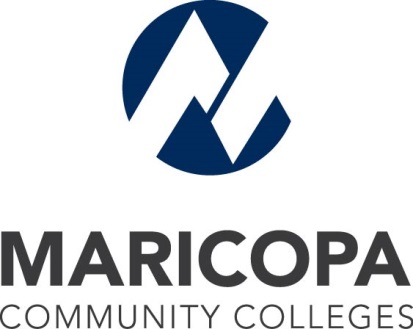 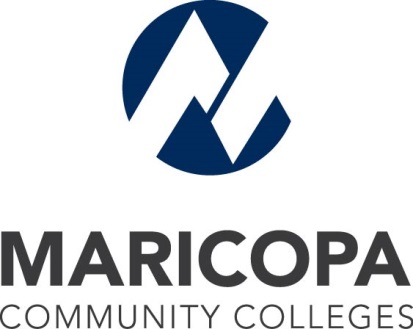 Persons in FamilyPoverty Guideline200%1$12,060$24,1202$16,240$32,4803$20,420$40,8404$24,600$49,2005$28,780$57,5606$32,960$65,9207$37,140$74,2808$41,320$82,640For families/households with more than 8 persons, add $4,180 for each additional person.For families/households with more than 8 persons, add $4,180 for each additional person.For families/households with more than 8 persons, add $4,180 for each additional person.